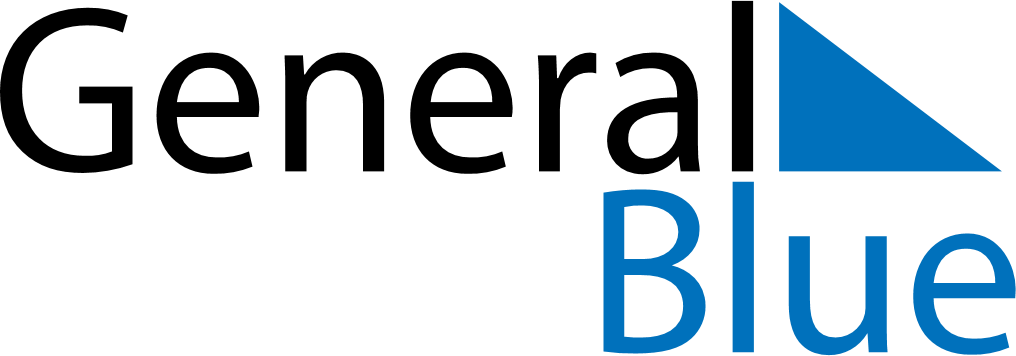 Daily PlannerAugust 10, 2020 - August 16, 2020Daily PlannerAugust 10, 2020 - August 16, 2020Daily PlannerAugust 10, 2020 - August 16, 2020Daily PlannerAugust 10, 2020 - August 16, 2020Daily PlannerAugust 10, 2020 - August 16, 2020Daily PlannerAugust 10, 2020 - August 16, 2020Daily Planner MondayAug 10TuesdayAug 11WednesdayAug 12ThursdayAug 13FridayAug 14 SaturdayAug 15 SundayAug 16MorningAfternoonEvening